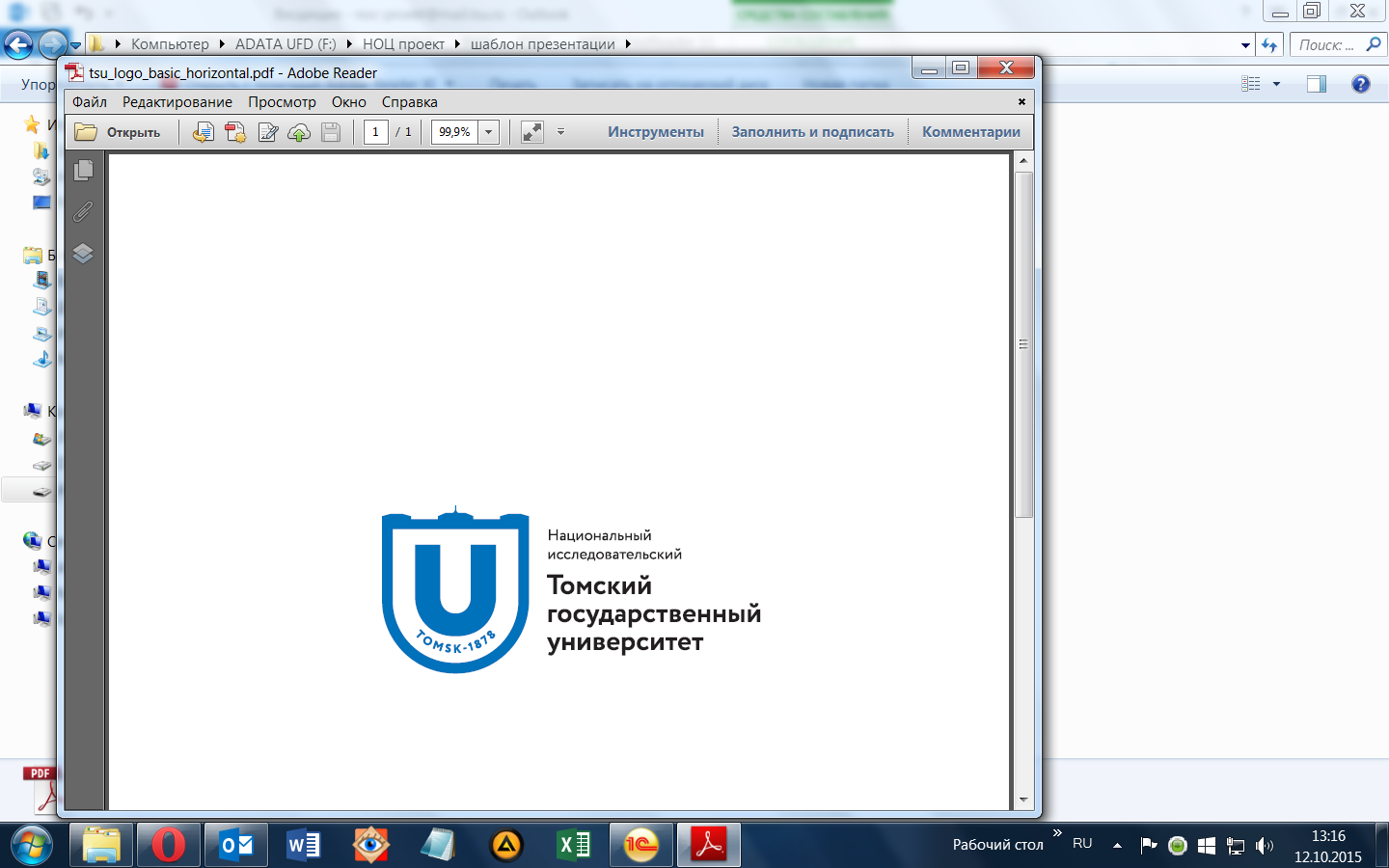 ОТЧЁТ О РЕАЛИЗАЦИИ ПРОЕКТА 01.11.2019 – 29.12.2020Разработка и внедрение программы лояльности в Научной библиотеке ТГУПроектный менеджер Д.А. Бирюковаведущий методистотдела библиотечного взаимодействия и технологии НБТомск 2021СодержаниеКраткая аннотация выполненных работ и достижение КПЭ проектаПриложенияПриложение 1. Публикации в социальных сетях	Приложение 2. МероприятияПриложение 3. Данные социологического исследованияПриложение 4.	 Дизайн урн для раздельного сбора отходовЗаключениеКраткая аннотация выполненных работ и достижение КПЭ проектаПроект был нацелен на создание системы поощрения постоянных пользователей НБ ТГУ, основанной на привлечении к пользованию ресурсами и услугами библиотеки и приверженности бренду университета с помощью геймификации.Результаты проекта по задачамБыла выполнена задача по разработке валютной системы программы лояльности. Определены ключевые визуальные символы, создан дизайн, напечатаны необходимые материалы.Поиск внешних партнёров программы для обеспечения призами и наградами участников прошёл успешно, были привлечены четыре партнёра - Makelovepizza, ТЮЗ, Два Лимона, IQuest.Организовано информационное сопровождение в формате публикаций в социальных сетях и рекламных материалов в пространстве НБ ТГУ. Проведено обучение консультантов библиотеки по работе с участниками Программы лояльности. В чат-бот Научной библиотеки ВКонтакте добавлены команды по продвижению Программы, уточнению условий участия в ней и получению баллов за использование баз данных. В марте 2020 года НБ ТГУ перешла на дистанционный формат работы из-за пандемии COVID-19, в связи с чем в Программу были внесены изменения:продлён на один семестр срок действия Программыоткрыта возможность для участия всех пользователей НБ ТГУрасширен список баз данных, участвующих в программедобавлена возможность дистанционного пользования некоторыми услугами, связанными с Программой лояльности, с последующим очным получением балловВ сентябре 2020 года запущен онлайн-квиз с чат-ботом Научной библиотеки для вовлечения пользователей в Программу лояльности.Проект “Программа лояльности” был представлен на форуме Университетских библиотек “Следуй за нами”, где получил положительную оценку. Также в рамках работы команды университетских библиотек Томска на акселераторе “Архипелаг 20.35” Программа лояльности была представлена как часть общего проекта, благодаря чему были получены предложения от нескольких компаний (например, “33 пингвина”) о готовности сотрудничества при условии её трансформации в цифровую версию.За весь период действия Программы лояльности в ней поучаствовало не менее 356 человек - данные получены на основе взятых пользователями карт участников и не включают тех, кто пользовался услугами дистанционно, не зафиксировав это через карту. Опросы пользователей, обращающихся офлайн за получением карт участников и баллов, показали, что большинство из них - студенты старших курсов (60%), считающие выбранные услуги и награды актуальными для себя (73%). И пользователи, и партнёры Программы отметили заинтересованность во включении в неё точек за пределами НБ ТГУ. Главным недостатком Программы лояльности отмечена необходимость физического посещения и взаимодействия с консультантами НБ ТГУ, особенно негативно это сказалось после начала пандемии. Пользователям было предложено участвовать в Программе, фиксируя свои результаты с помощью разных цифровых ресурсов библиотеки (социальные сети, АБИС, базы данных), а после завершения дистанционного формата обратиться за получением баллов к сотрудникам. Анализ пользовательского поведения и интервью с участниками, обращающимися к чат-боту, показал, что это значительно снизило мотивацию, так как пользователям библиотеки приходилось отслеживать вручную в разных источниках некоторые данные об их участии. Однако 100% опрошенных отметили, что были бы более заинтересованы в программе, имей она цифровой аналог с удобной автоматической статистикой.Одновременно с этим пандемия повлияла и на другой ключевой показатель - увеличение пользования дополнительными услугами библиотеки. COVID-19 привёл к кардинальным преобразованиям в работе библиотеки, изменились сами услуги, в связи с чем проводить параллели с предыдущим годом не вполне корректно. Все дистанционные услуги и базы данных, на продвижение которых в том числе была направлена Программа лояльности, выросли на десятки и сотни процентов. Однако очные услуги, например, посещения библиотеки или заказы на печать материалов, снизились, в том числе потому, что ими просто нельзя было воспользоваться значительную часть года.Таким образом, анализ полученных результатов показал:разработанная для Программы лояльности система точек, баллов и наград интересна и понятнагипотеза о том, что Программа лояльности в университетской среде вызывает интерес не только внутренний, но и внешний, привлекая сторонних партнёров из бизнеса - подтвержденафизическое воплощение Программы лояльности, основанное на создании эмоциональной привязанности через материальные элементы, столкнувшись с пандемией привело к отставанию от планируемых показателей. цифровая Программа будет более удобной и быстро подстраивающейся под изменения.Все задачи проекта и результаты их выполнения изложены в данной таблице:В ходе решения задач было обеспечено достижение следующих запланированных КПЭПриложенияПриложение 1. Публикации1.1 Публикации в группе «Научная библиотека ТГУ» социальной сети «ВКонтакте»:https://vk.com/libtsu?w=wall-41635155_5270 (Публикация «Анонс Программы»)https://vk.com/libtsu?w=wall-41635155_5314 (Публикация «Стартовала Программа лояльности»)https://vk.com/wall-41635155_5336?w=wall-41635155_5336 (Публикация “ЭБС в Программе лояльности”)https://vk.com/wall-41635155_5542?w=wall-41635155_5542 (Публикация “Программа лояльности продолжается”)https://vk.com/wall-41635155_5593?w=wall-41635155_5593 (Публикация “Новые условия Программы лояльности”)https://vk.com/wall-41635155_6179?w=wall-41635155_6179 (Публикация “Награды за участие в программе лояльности“)https://vk.com/wall-41635155_6244?w=wall-41635155_6244 (Публикация “Преимущество Программы лояльности для первокурсников”)https://vk.com/libtsu?w=wall-41635155_6191 (Публикация “Квиз с ботом Стефаном для Программы лояльности”)1.2 Квиз с чат-ботом сообщества Научной библиотеки ВКонтакте: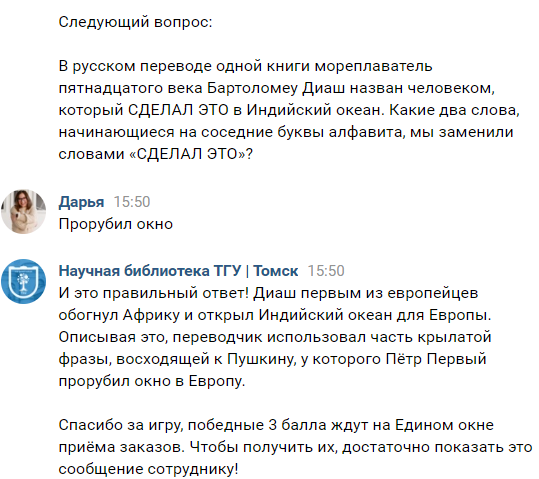 1.3 Публикация на странице сообщества в социальной сети Instagramhttps://www.instagram.com/p/B8dQWxQoH-3/?igshid=h7dwk4qr5hxe Приложение 2 Регламент Программы лояльностиhttps://vk.com/@libtsu-programma-loyalnosti-nb-tgu-novayaПрограмма лояльности Научной библиотеки «Дорога знаний» продолжается! Программа лояльности теперь доступна не только первокурсникам, но и всем студентам ТГУ, имеющим читательский билет. «Дорога знаний» стартовала 12 февраля, в период до 30 ноября 2020 года участники собирают баллы, пользуясь различными услугами библиотеки. Сейчас участниками программы являются и те читатели, кто успел бесплатно получить в Едином окне свою карту участника, а также те, кто эту карту еще не получил, но пользуется возможностями НБ, выделенными в Программе.Участвовать в программе лояльности и получать баллы можно, регистрируясь в базах данных НБ и оставляя отзывы о ресурсах, пространствах и возможностях Научки. Фото с изображением отзыва или личного кабинета в базе данных нужно отправить чат-боту Научной библиотеки ВКонтакте. Чат-бот все зафиксирует, затем в Едином окне можно будет получить и баллы-наклейки, и карточку участника, тем, кто ее пока не имеет.Баллы – это наклейки, представленные в виде красных (даются за активность в социальных сетях, максимум 25), желтых и зеленых (даются за пользование базами данных, максимум 18) «яблочек знаний». Вне зависимости от цвета, одно яблоко равно одному баллу. Максимальное количество баллов, которые можно набрать – 120. После завершения Программы лояльности свою карту нужно будет сдать в Единое окно приема заказов с 30 ноября по 7 декабря 2020 года.Участникам, набравшим максимум баллов и проявившим активность в социальных сетях, будут вручены специальные призы от НБ и партнеров. Среди них – сертификаты от пиццерии «Makelovepizza», книжного магазина, сувениры (блокноты, ручки, значки) с символикой университета. Программа лояльности дает отличную возможность получить награды за активность!6 баллов - Регистрация в любой базе данных, доступной в НБ5 баллов - Пост об использовании ресурсов, пространства или услуг Научной библиотеки в Instagram или ВКонтакте. Отмечайте наши аккаунты: ВКонтакте @libtsu, Интаграм @libtsu4 балла - Рассказ друзьям о Научной библиотеке ТГУ:· 4 балла за каждого, кто приобретает внутренний читательский билет· 8 баллов - за каждого, кто выбирает сторонний· Для получения баллов личное присутствие необязательно, достаточно предъявить твою Карту участника сотруднику, оформляющему билет другу3 балла - Посещение специальных мероприятий участвующих в программе: презентации, выставки книг и т.д.3 балла - Достижение «порога» книговыдачи: взять 30 книг на свой читательский билет3 балла - победа в квизе с чат-ботом Стефаном (баллы за победу в квизе можно получить только один раз)1 балл - Превышение порога книговыдачи, за каждые 10 книг свыше первых 301 балл - Платные услуги Научной библиотеки за каждые полные 30 рублей в чеке1) за пользование платными услугами библиотеки - на Едином окне приема заказов (цокольный этаж) и на абонементе (2 этаж)2) за книговыдачу - на абонементе (2 этаж)3) за посещение мероприятий - у организатора мероприятия4) за приобретение билетов друзьями - на Едином окне приема заказов (цокольный этаж)5) чтобы получить баллы за за победу в квизе, за посты и регистрацию в базах данных, необходимо написать Боту Научной библиотеки ВКонтакте, прислав ему скриншот своей публикации или личного кабинета в базе данных. Через три рабочих дня после этого можно будет забрать наклейки на Едином окне приема заказов (цокольный этаж), назвав имя, указанное в личном кабинете базы данных или в социальной сети.1) Сканирование (2 страницы) — 152) Сертификат на 500р. в квеструм «IQuest» — 453) Сертификат в zero-waste магазин «Два лимона» — 454) Сертификат на фотосессию в старом здании Научки — 605) Сертификат на экскурсию в музей книги — 906) Сертификат на экскурсию в хранилище — 907) Пригласительный на две персоны в Театр юного зрителя — 1058) Сертификат на квест по библиотеке — 1059) Сертификат на оформление списка литературы (30 пунктов) — 12010) Сертификат на оформление курсовой работы — 12011) Сертификат на фотосессию с нашим замечательным фотографом — 120Количество наград ограничено!Максимальное количество баллов, которые можно набрать – 120. После завершения Программы лояльности сдайте карту участника на Единое окно приема заказов с 30 ноября по 7 декабря 2020 года.Участникам, набравшим максимум баллов и проявившим активность в социальных сетях, по решению организаторов будут вручены специальные призы от нас и наших партнеров. Среди них – сертификаты от пиццерии «Makelovepizza», книжного магазина, сувениры (блокноты, ручки, значки) с символикой университета.- Make love pizza - https://vk.com/makelovepizza- IQuest https://vk.com/exitquesttomsk- Томский Театр юного зрителя https://vk.com/tomtuz- Два лимона https://vk.com/limona_dvaПриложение 3. Карточка участника Программы лояльности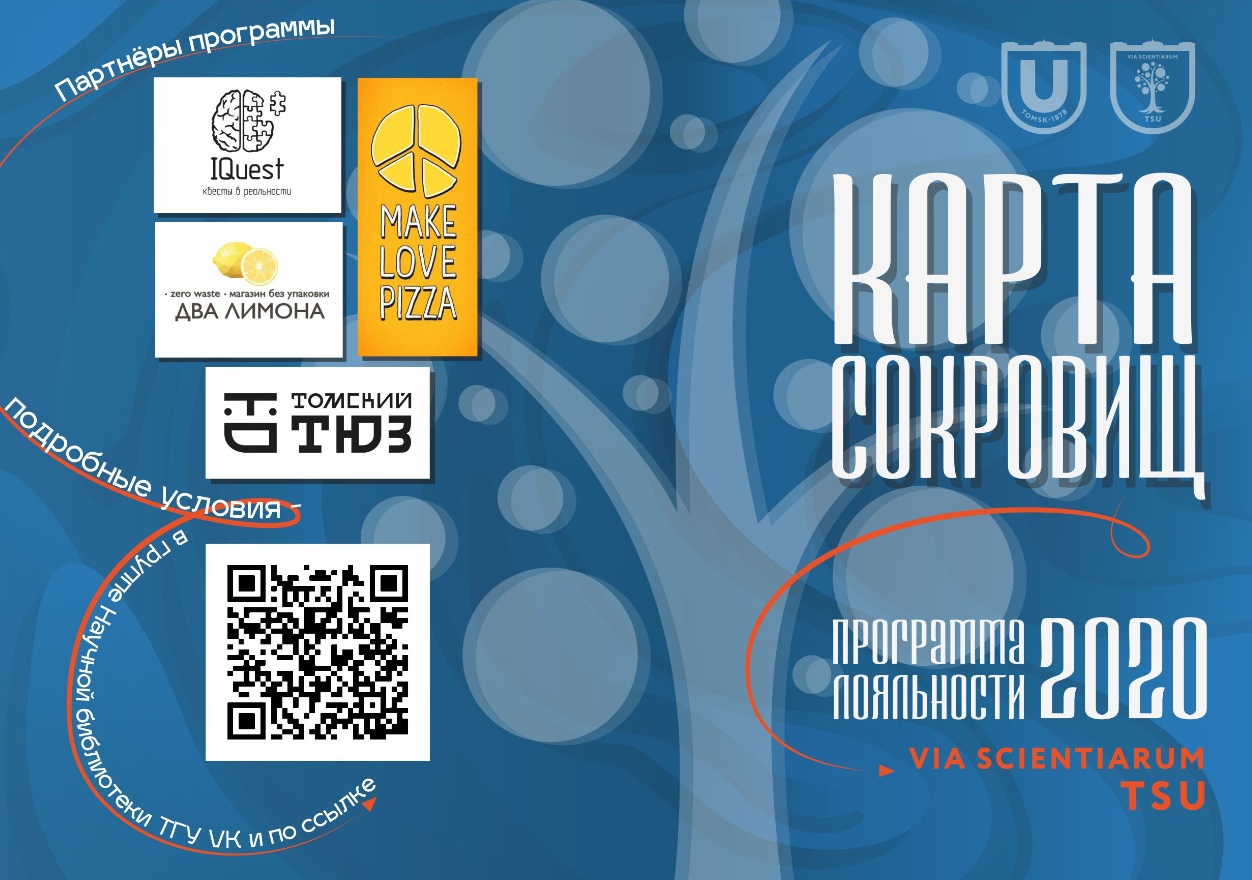 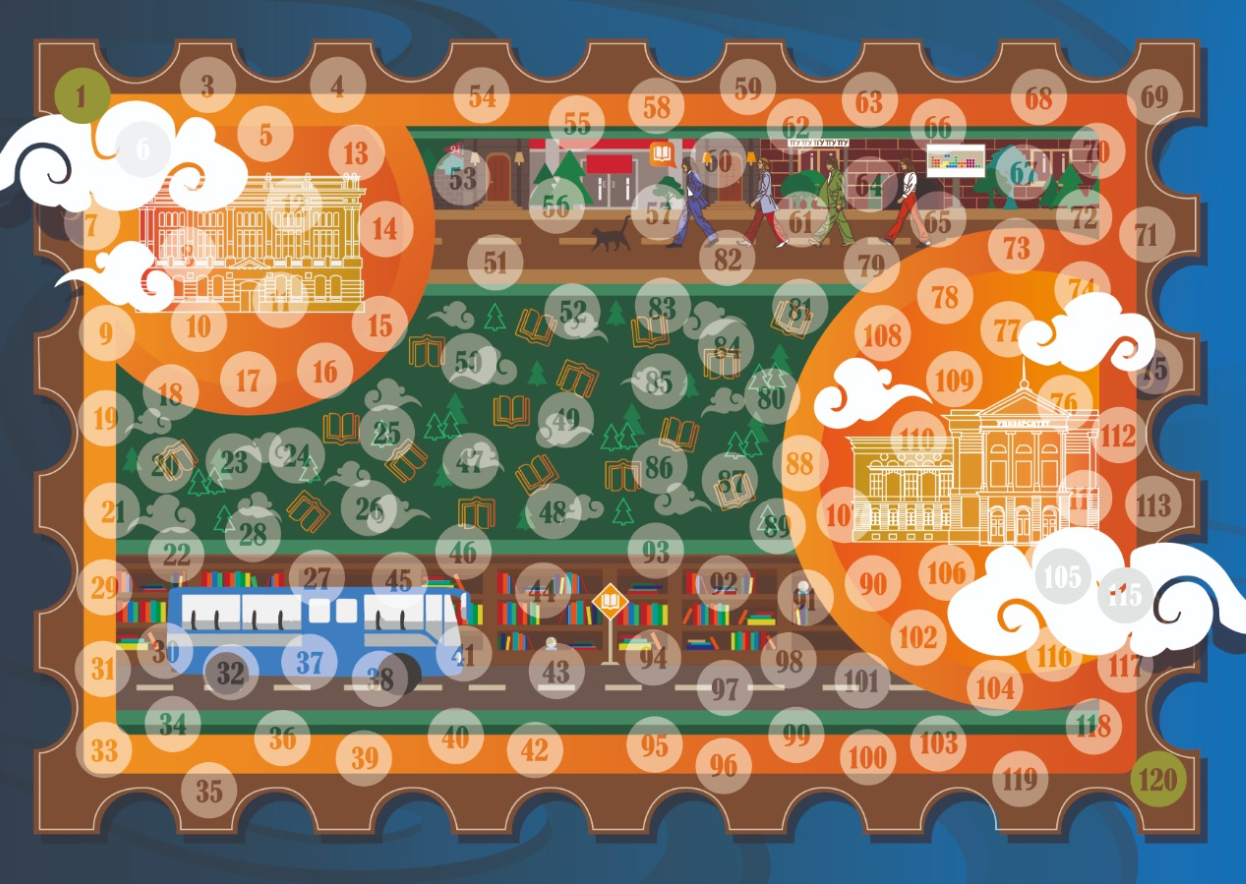 Приложение 4. Афиши для продвижения Программы лояльности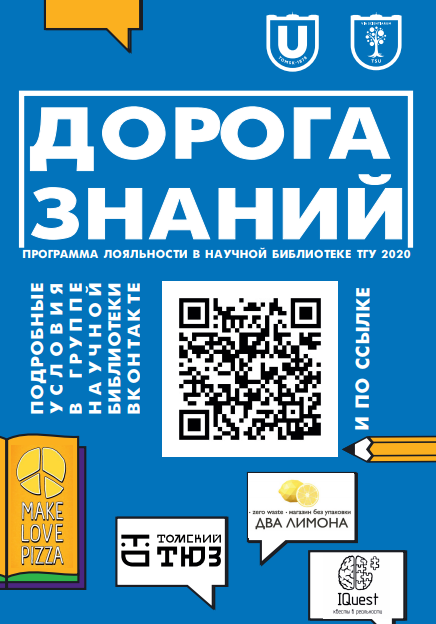 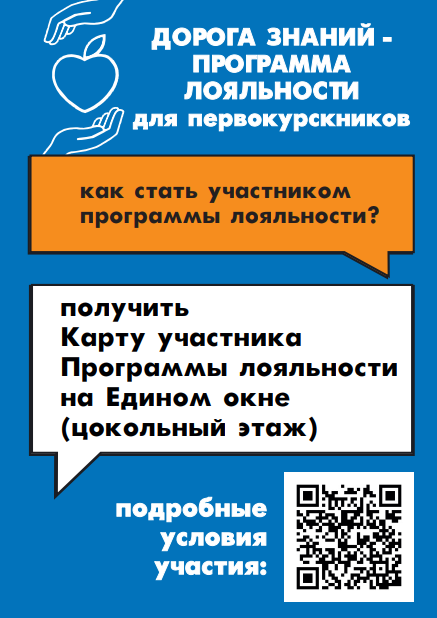 ЗаключениеРезультаты реализации проекта «Разработка и внедрение программы лояльности в Научной библиотеке ТГУ» говорят об актуальности создания подобной системы в Томском государственном университете.Изменившиеся из-за пандемии COVID-19 условия усложнили работу над реализацией Программы лояльности в НБ ТГУ, но одновременно с этим обозначили точки роста для работы над проектом. Планируемые задачи были выполнены, команда быстро адаптировалась, создав, например, новый способ цифрового продвижения Программы лояльности через чат-бота.По итогам заседания Проектного офиса НБ ТГУ принято решение приостановить действие Программы лояльности для переноса апробированной системы в цифровое пространство посредством мобильного приложения НБ ТГУ. Это сделает Программу более комфортной для пользователей, легко адаптируемой под изменяющиеся условия, удобной для функционирования на регулярной основе и более актуальной для потенциальных партнёров из бизнеса. Итоговые итерации приложения планируется выпустить в 2021-2022 годах.ЗадачаРезультат выполненияРазработка валютной системы программы лояльности, дизайн материаловПосле анализа популярных и актуальных услуг, возможностей библиотеки, пользовательских путей и загруженности зон и сотрудников разработана система выдачи и обмена баллов, а также валюта программы лояльности. На основе корпоративных ценностей и узнаваемых образов в стиле Научной библиотеки и ТГУ создана концепция “Дороги знаний” и соответствующий дизайн материалов - афиш, карточек участников, объявлений, инструкций и логотипа самой программы. Проведено обучение консультантов библиотеки.Поиск внешних партнёров программы для обеспечения призами и наградами участников Определены требования к партнёрам, организована персональная рассылка более 50 партнёрам, проведены встречи и достигнуто соглашение о сотрудничестве с 4 партнёрами - Makelovepizza, ТЮЗ, Два Лимона, IQuest.Информационное сопровождение и апробация программы лояльностиОрганизовано информационное сопровождение Программы лояльности посредством публикаций в социальных сетях, stories в Инстаграм и рекламных материалов в пространстве НБ ТГУ.Организация и проведение мероприятий для популяризации программы лояльностиРазработан квиз в чат-боте Научной библиотеки ТГУ ВКонтакте. Организована реклама Программы лояльности на онлайн-мероприятиях НБ ТГУ (Библионочь). Проект “Программа лояльности” представлен на форуме Университетских библиотек “Следуй за нами” и на акселераторе “Архипелаг 20.35”.Анализ полученных результатовПроведён анализ опроса и интервьюирования пользователей и сотрудников библиотеки, организовано заседание Проектного офиса НБ ТГУ по вопросу дальнейшей работы с Программой лояльности.Плановые целевые значения ключевых показателей эффективности (КПЭ) ПроектаПлановые целевые значения ключевых показателей эффективности (КПЭ) ПроектаПлановые целевые значения ключевых показателей эффективности (КПЭ) ПроектаПлановые целевые значения ключевых показателей эффективности (КПЭ) Проекта№ п/пНаименование КПЭ ПроектаЕд. изм.Целевое значение КПЭДостигнутое значениеПричина отклонения при недостижении1Увеличение пользования дополнительными услугами библиотекиПроценты10% по сравнению с аналогичным периодом прошлого годаот -20% до +300% по сравнению с аналогичным периодом прошлого годаУменьшение услуг офлайн-формата, увеличение дистанционных, причина разделения - пандемия Covid-192Участие студентов в программеКол-во1000 чел. (по количеству полученных карт участников)356 чел. (по количеству полученных карт участников)Пандемия Covid-19